CHAPTER 740UNIFORM ENFORCEMENT OF FOREIGN JUDGMENTS ACT§8001.  Short titleThis Act may be cited as the Uniform Enforcement of Foreign Judgments Act.  [PL 1975, c. 335 (NEW).]SECTION HISTORYPL 1975, c. 335 (NEW). §8002.  DefinitionIn this Act "foreign judgment" means any judgment, decree, or order of a court of the United States or of any other court which is entitled to full faith and credit in this State.  [PL 1975, c. 335 (NEW).]SECTION HISTORYPL 1975, c. 335 (NEW). §8003.  Filing and status of foreign judgmentsA copy of any foreign judgment authenticated in accordance with the Act of Congress or the statutes of this State may be filed in the office of the clerk of any District Court or of any Superior Court of this State. The clerk shall treat the foreign judgment in the same manner as a judgment of the District Court or Superior Court of this State. A judgment so filed has the same effect and is subject to the same procedures, defenses and proceedings for reopening, vacating or staying as a judgment of the District Court or the Superior Court of this State and may be enforced or satisfied in like manner.  [PL 1975, c. 335 (NEW).]SECTION HISTORYPL 1975, c. 335 (NEW). §8004.  Notice of filing1.  Affidavit to be filed; contents.  At the time of the filing of the foreign judgment, the judgment creditor or his lawyer shall make and file with the clerk an affidavit setting forth the name and last known post office address of the judgment debtor and the judgment creditor.[PL 1975, c. 335 (NEW).]2.  Notification of judgment debtor by clerk.  Promptly upon the filing of the foreign judgment and the affidavit, the clerk shall mail notice of the filing of the foreign judgment to the judgment debtor at the address given and shall make a note of the mailing in the docket. The notice shall include the name and post office address of the judgment creditor and the judgment creditor's lawyer, if any, in this State. In addition, the judgment creditor may mail a notice of the filing of the judgment to the judgment debtor and may file proof of mailing with the clerk. Lack of mailing notice of filing by the clerk shall not effect the enforcement proceedings if proof of mailing by the judgment creditor has been filed.[PL 1975, c. 335 (NEW).]3.  Thirty day waiting period.  No execution or other process for enforcement of a foreign judgment filed hereunder shall issue until 30 days after the date the judgment is filed.[PL 1975, c. 335 (NEW).]4.  Foreign protection orders.  Subsections 2 and 3 do not apply if the foreign judgment is an order that qualifies as a protection order as defined by 18 United States Code, Section 2266 or is the equivalent of a protection from abuse order under Title 19‑A, Part 4 or a protection from harassment order under Title 5, chapter 337‑A.[PL 2009, c. 202, §1 (NEW).]SECTION HISTORYPL 1975, c. 335 (NEW). PL 2009, c. 202, §1 (AMD). §8005.  Stay1.  Appeal or stay granted in foreign jurisdiction.  If the judgment debtor shows the District Court or the Superior Court that an appeal from the foreign judgment is pending or will be taken, or that a stay of execution has been granted, the court shall stay enforcement of the foreign judgment until the appeal is concluded, the time for appeal expires, or the stay of execution expires or is vacated, upon proof that the judgment debtor has furnished the security for the satisfaction of the judgment required by the State in which it was rendered.[PL 1975, c. 335 (NEW).]2.  Other grounds for stay.  If the judgment debtor shows the District Court or the Superior Court any ground upon which enforcement of a judgment of any District Court or Superior Court of this State would be stayed, the court shall stay enforcement of the foreign judgment for an appropriate period, upon requiring the same security for satisfaction of the judgment which is required in this State.[PL 1975, c. 335 (NEW).]SECTION HISTORYPL 1975, c. 335 (NEW). §8006.  Fees1.  Filing a foreign judgment.  Except as provided in subsection 2, a person filing a foreign judgment shall pay to the clerk of courts the fee then provided for the entry of an action. Fees for docketing, transcription or other enforcement proceedings are as provided for judgments of the District Court or Superior Court.[PL 2009, c. 202, §2 (NEW).]2.  Exception.  A fee may not be charged for the registration, docketing, transcription or other enforcement proceedings of a foreign judgment or order that qualifies as a protection order as defined by 18 United States Code, Section 2266 or is the equivalent of a protection from abuse order under Title 19‑A, Part 4 or a protection from harassment order under Title 5, chapter 337‑A.[PL 2009, c. 202, §2 (NEW).]SECTION HISTORYPL 1975, c. 335 (NEW). §8007.  Optional procedureThe right of a judgment creditor to bring an action to enforce his judgment instead of proceeding under this Act remains unimpaired.  [PL 1975, c. 335 (NEW).]SECTION HISTORYPL 1975, c. 335 (NEW). §8008.  Uniformity of interpretationThis Act shall be so interpreted and construed as to effectuate its general purpose to make uniform the law of those states which enact it.  [PL 1975, c. 335 (NEW).]SECTION HISTORYPL 1975, c. 335 (NEW). The State of Maine claims a copyright in its codified statutes. If you intend to republish this material, we require that you include the following disclaimer in your publication:All copyrights and other rights to statutory text are reserved by the State of Maine. The text included in this publication reflects changes made through the First Regular and First Special Session of the 131st Maine Legislature and is current through November 1. 2023
                    . The text is subject to change without notice. It is a version that has not been officially certified by the Secretary of State. Refer to the Maine Revised Statutes Annotated and supplements for certified text.
                The Office of the Revisor of Statutes also requests that you send us one copy of any statutory publication you may produce. Our goal is not to restrict publishing activity, but to keep track of who is publishing what, to identify any needless duplication and to preserve the State's copyright rights.PLEASE NOTE: The Revisor's Office cannot perform research for or provide legal advice or interpretation of Maine law to the public. If you need legal assistance, please contact a qualified attorney.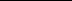 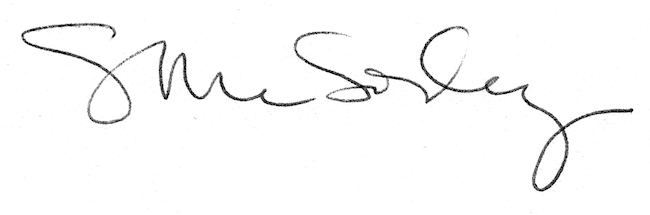 